А что еще делают животные летом, кто догадается? Правильно, все лето животные стараются побольше поесть. Во- первых   они изголодались за зиму, а во-вторых нужно побольше накопить сил для следующей зимы. Кроме того, необходимо вырастить своих детёнышей и научить выживать в дикой природе. Подумайте о птицах, сколько нужно ловить насекомых, чтобы вырастить птенцов, научить их летать, добывать себе корм, спасаться от врагов!  Некогда птицам отдыхать. А вы, мои беззаботные птенчики, расскажите, чем будете заниматься летом?            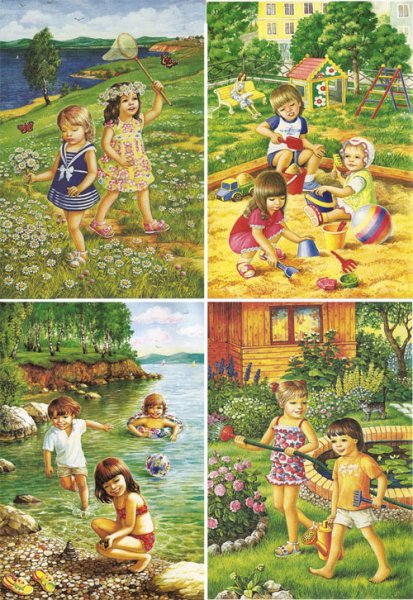 Лето принесет не только веселые игры , путешествия Лето кроме интересных игр и звонких песен, подарит всем щедрые дары:         :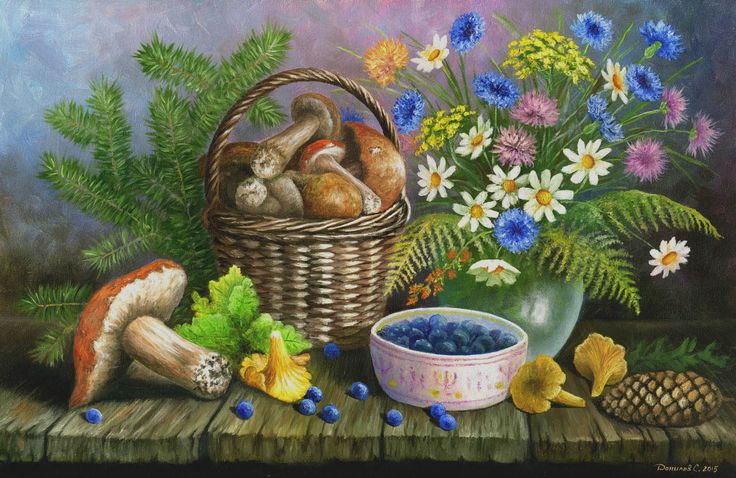 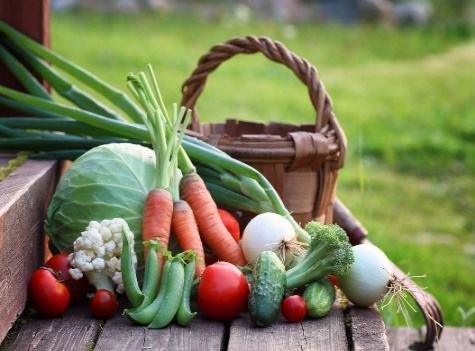 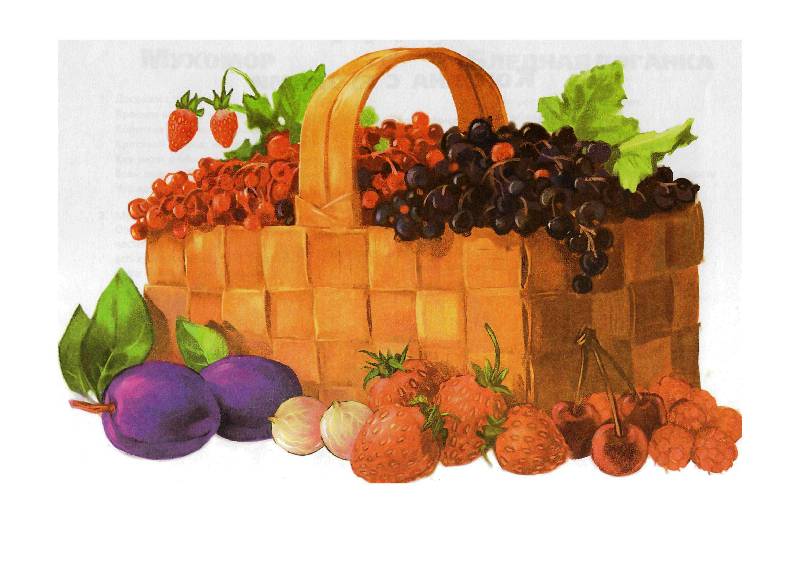 Закончите фразу:Корзина с (грибами)           Ваза с полевыми (цветами)           Миска с лесной (черникой)Из огорода принесли (одним словом - овощи)В саду созрели (перечислить названия ягод) Лето обязательно позовет вас в путешествия, приготовит удивительные встречи и сюрпризы. Будем вместе ждать лето красное - время года самое прекрасное! 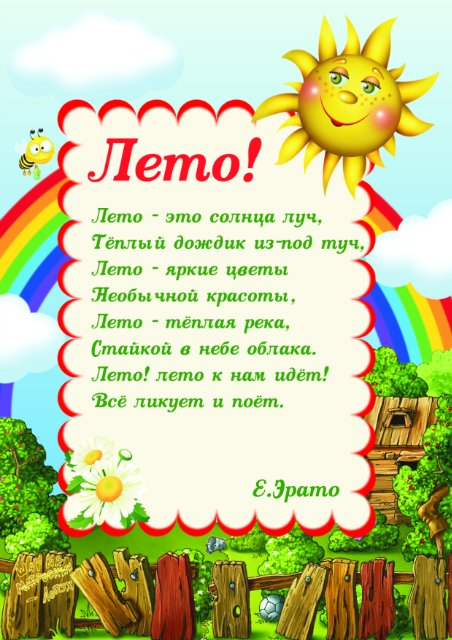  Осталось совсем чуть-чуть, а пока – всем хорошего настроения, и, пожалуйста, оставайтесь дома.